Perfumy męskie marki Adidas - dla wymagających mężczyznPo co nam perfumy? Co nam dają?Adidas perfumy męskie - szeroka gama produktów i woniZapach towarzyszy nam przez calutki dzień. Mamy swój naturalny zapach, taki który towarzyszy nam non stop. Z drugiej strony możemy go wzbogacić poprzez dodanie do niego perfum. Woń wybranych perfum towarzyszyć nam będzie cały czas, dlatego warto wybrać zapach, który będzie przyjemny, a jednocześnie nie będzie męczył zmysłu powonienia. Dzięki temu twoja pewność siebie wzmocni się i będziesz kroczył przez dzień i życie pewnie i ze spokojem zanurzony w woni, która zachwyca.Adidas - perfumy męskie: przyciągaj zainteresowanieAdidas perfumy męskie zniewalają swoim niezapomnianym aromatem, sprawiają, że przyciągniesz uwagę. Każdy mężczyzna pragnie być kojarzony z takimi przymiotami jak klasa, dobry styl, seksowność. Każdy z nich można potwierdzić poprzez odpowiednie zachowanie, ale oprócz odpowiedniego zachowania, warto zwrócić uwagę na to, by nasz zapach mówił za nas. Znaczy to, że Adidas perfumy mają dać efekt tego, że dana cecha unosi się wokół nas i urzeka - stylem i klasą. Wybierz spośród szerokiej gamy nut zapachowych, tak by wybrać zapach idealnie pasujący do twojego trybu życia i charakteru.Po więcej informacji zapraszamy: https://www.ceneo.pl/Perfumy_i_wody_meskie/p:Adidas.htm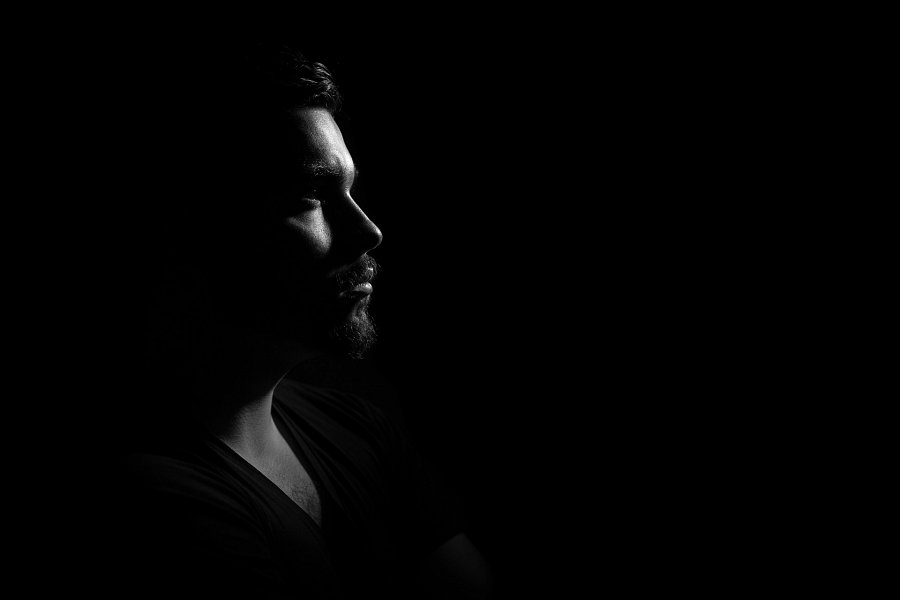 